INDICAÇÃO Nº 1373/2019Sugere ao Poder Executivo Municipal e ao DAE (Departamento de Água e Esgoto), proceder com “tapa buraco” e reparo em camada asfáltica na Rua Bélgica, de fronte o Nº 2557, no bairro Jardim Europa, neste município.Excelentíssimo Senhor Prefeito Municipal, Nos termos do Art. 108 do Regimento Interno desta Casa de Leis, dirijo-me a Vossa Excelência para sugerir que, por intermédio do Setor competente, seja executada operação “tapa buraco” e reparo em camada asfáltica na Rua Bélgica, defronte o Nº 2557, no bairro Jardim Europa, neste município. Justificativa:Conforme visita realizada “in loco”, este vereador pôde constatar o buraco ali deixado pela equipe do DAE devido a manutenção executada no local, para evitar futuros transtornos e prejuízos ainda maiores aos moradores do local, venho por esta solicitar o reparo do mesmo, com urgência.Plenário “Dr. Tancredo Neves”, em 09 de abril de 2.019.Joel do Gás                                                      -Vereador-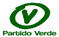 